          Проект совместной деятельности с детьми старшей группы                      « КОСМИЧЕСКОЕ   ПУТЕШЕСТВИЕ»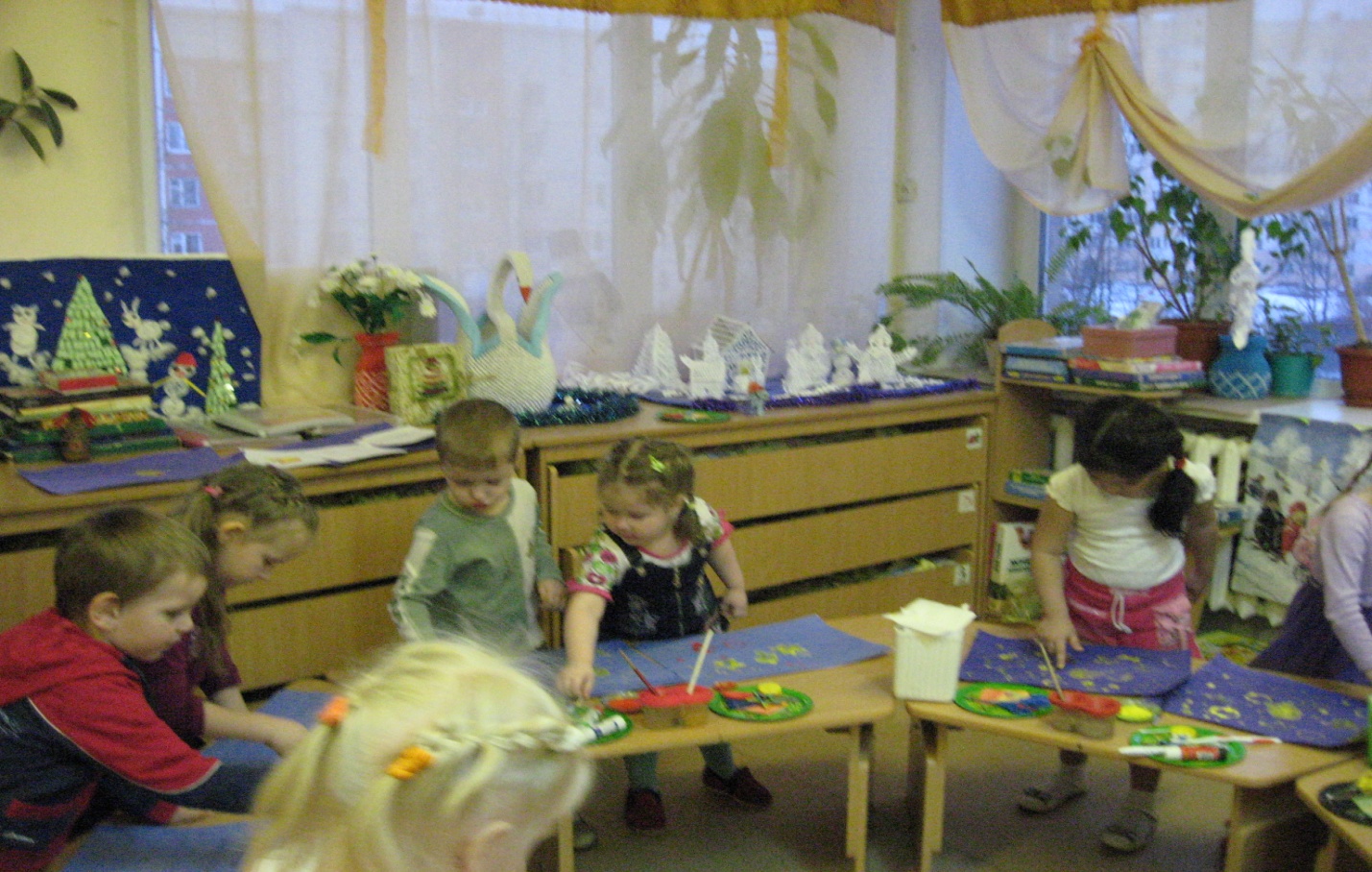                                                                                      Подготовила                                                                                      воспитатель ГБДОУ 39                                                                                      Пушкинского района                                                                                     Башмакова Анна Михайловна                                            Санкт-Петербург                                                              2013Проект совместной деятельности с детьми старшей группы « Космическое путешествие».Возраст детей - 5-6 лет. Группа общеобразовательная.Цель проекта.  Последовательное введение ребёнка в мир элементарных знаний о космосе,  расширение представлений о космосе и космических полётах; побуждение детей к развёртыванию сюжетно-ролевых игр; развитие творческого потенциала детей посредством нетрадиционных техник рисования.Задачи: 1.) Развитие познавательно-исследовательской и продуктивной деятельности детей. Формирование целостной картины мира, расширение кругозора детей путём уточнения и расширения знаний детей о космосе.  Сенсорное  развитие детей.  2.)Развитие свободного общения детей . Формирование коммуникативных навыков посредством коллективного сотрудничества. Формирование коллективизма , взаимопомощи. Развитие всех компонентов речи детей(лексической стороны - активизировать словарный запас по теме «Космос», грамматического строя речи, связной речи.3)Развитие продуктивной деятельности детей(рисование, аппликация. Развитие детского творчества.  Приобщение к изобразительному  и музыкальному искусству.  4.) Развитие координации, овладение основными движениями, формирование  у воспитанников  потребности в двигательной активности.    5.Реализуемые образовательные области.  «Познание»,               «Коммуникация», «Художественное творчество», «Музыка», «Физическая культура».  6.Оборудование.       Панно на стене с изображением звёздного неба, свисающие     звёзды, иллюминаторы  из картона.Пенополиуритановые блоки, игра «Кочки на болоте», набор мягких кирпичей различной жёсткости, тактильная дорожка. Игра « Семейка Джубиду». Игра «Винтовые цветочки»,  «Сложи узор», «Треугольник», «Формидо». Клеёнка большого размера, изобразительный материал(гуашь, зубные щётки, ватные палочки, печатки, трубочки для коктейля, ножницы, чёрные или синие листы 30*30 на каждого ребёнка). Подборка музыкального сопровождения( космическая музыка  «Спейс», релаксационная мелодия). Видеоролик «Звёздное небо с МКС».7. Проектирование совместной деятельности.Чтение рассказов: «Почему солнце всходит и заходит» М. Булл, «Незнайка на Луне» Н. Носов, «Про Белку и Стрелку и их Путешествие»  М. А. Познанская.Заучивание стихов, считалок: « По порядку   вввсе планеты» А. Хайт, «На Луне жил звездочёт». Загадки на тему  « Космос».Выставка книг о Космосе,  космонавтах ; иллюстрации, открытки  о Космосе.Изготовление планет  Солнечной системы из папье-маше.Рисование на тему «Космос». Лепка « Гости с другой планеты».Сенсорное развитие: « Узнай корабль по силуэту», « Найди отличия»,«Найди две одинаковые ракеты»  , конструирование   ракеты из геометрических фигур.Просмотр мультфильма «Астрономия  для самых маленьких».Сюжетно-ролевая  игра : «Космодром».Беседа о Космосе, космонавтах.Конструирование из набора ЛЕГО «КОСМОС».Взаимодействие с родителями. Рисунки для выставки, поиск  материала по теме Космос, экскурсия в «Планетарий», изготовление атрибутов для сюжетно-ролевых игр.                                Ход  совместной деятельности: -Ребята! Меня сегодня посетила удивительная идея. Мы с вами недавно посетили великолепный музей «Планетарий» . Было очень здорово и познавательно. Но…. Мне так хочется побывать в космосе, посетить какую-нибудь планету, познакомиться с жителями другой цивилизации. Это моя мечта. А кто-нибудь из вас мечтает побывать в космосе?-Да! -Так ведь это замечательно. У нас будет настоящая команда!                    Если в космос вы хотите,                    Значит   скоро  полетите!                     Самым   смелым  будет  наш                    Весёлый ,  дружный экипаж!-А  какими необходимо быть , чтобы полететь в космическое путешествие? Ребята, а на чём же мы полетим с вами на другую  планету? (варианты детей).А вы правы , ребята, раз мы собираемся в полёт, нужно построить космический корабль.  Давайте вместе подумаем, из чего мы его можем сделать.( Дети предлагают  строить ракету из пенополиуретаных блоков ). Как мы можем это реализовать ?   (Дети сообща начинают строить, я контролирую их действия, при затруднениях оказываю помощь.)- Ну вот ребята, наш космический корабль готов. Можно отправляться в путешествие.- А сейчас мы с вами, дети,Улетаем на ракете.Пройдите в салон нашего корабля, выберите себе космическое кресло, пристегните ремни.-Звездолёт, звездолётОтправляется в полёт.5, 4, 3, 2, 1 …Пуск. (включается запись взлетающей ракеты).На монитор компьютера выводится видеоролик полёта в космос.-Ребята, посмотрите в иллюминаторы, какая красота вокруг! А вы что видите? Опишите , пожалуйста (Ответы детей). - А что это за яркая большая звезда? (Солнце).Как много звёзд расспыпано на небе. Они такие разные, есть большие, яркие, а там поменьше. Мне звёзды напоминают рассыпавшиеся бусы , а вам? С чем их можно сравнить? А сколько планет вращается вокруг Солнца! Давайте попробуем их сосчитать! - Ребята! Вот мы и прилетели  на неизвестную планету. Что же это за планета?  Выйдете из космического корабля  и посмотрите вокруг! Что –то тихо очень  и не видно никого. Неужели здесь никто не живёт?Появляется маленький инопланетянин. Прячется, удивляется, потом выходит к детям (кукла). Инопланетянин:-Ребята! Вы прилетели на планету Марс. Наша планета заколдована  злым  драконом. Наши красоты разрушены , а жители погублены. Я остался один, но ничего не могу исправить ( плачет) .Воспитатель:- Что же делать? Мы так хотели подружиться с вами. Надо что-то придумать…Дети предлагают свою помощь. Инопланетянин:- Спасибо , ребята! Вы так вовремя прилетели к нам, я уверен , что только вы можете нас спасти! Скорее спешим к нашим марсианам! Только осторожнее, путь к ним теперь не простой!Дети следуют  за инопланетянином  по  «КОЧКАМ НА БОЛОТЕ» и НАБОРУ МЯГКИХ КИРПИЧЕЙ РАЗЛИЧНОЙ ЖЁСТКОСТИ «КОМПРИМО».Дети приходят к месту,где на ковре рассыпаны детали игры «ДЖУБИДУ».Инопланетянин:-Вот мы и добрались до марсиан. Здесь и мои родители тоже. Вы не знаете, как мы можем им помочь?Дети собирают из деталей марсиан по своему  замыслу.Марсианин:- Кто вы , наши спасители? Откуда взялись на нашей планете?Дети рассказывают о полёте.- Спасибо, вам, ребята . Помогите нам , пожалуйста, вернуть красоту нашей планеты. Ведь всё теперь перевёрнуто и разрушено. А у нас такие необычные предметы и растения   причудливой формы.  Дети перемещаются к столам , на которых  стоят игры «ВИНТОВЫЕ ЦВЕТОЧКИ», «СЛОЖИ УЗОР», «ТРЕУГОЛЬНИК», «ФОРМИДО» и образцы к ним. Разбиваются на группы по 2-3 человека и выполняют задания.Инопланетянин: -Спасибо , друзья, наша планета стала ещё краше , чем была!Единственное , что огорчает, мы перестали замечать красоту звездного неба… Где все звезды, созвездия , которые светили нам так ярко… Почему они исчезли? Воспитатель: -Ребята, а мы ведь,  когда летели,  наблюдали за красотой галактики! Давайте нарисуем  всё это и расколдуем  небо! Дети подходят к столам , на которых  лежат заранее затонированные  листы бумаги, зубные щётки, ватные полочки, трубочки от коктейля, печатки, крышки от  бутылочек ; жёлтая , белая и красная краски; ножницы, клей, листочки квадратной формы, окрашенные приёмом «монотипия».-А как же мы будем рисовать, ведь у нас нет кисточек?Дети обсуждают , как с помощью нетрадиционных материалов  можно нарисовать звёздное небо,   как получить из квадратных листочков планеты, и  приступают к работе. Воспитатель делает работу с детьми и , при возникновении сложностей у кого-либо из детей, служит  наглядным  образцом , проговаривает свои действия. -Ребята, мы с вами молодцы! И мечту нашу исполнили и  планету спасли.Но , к сожалению, нам пора возвращаться. Ведь время здесь идёт гораздо быстрее , чем на нашей планете Земля. Нас  ждут домой и , вероятно, волнуются, да и запас горючего у нас на исходе. Займите, пожалуйста, свои места и пристегните ремни. Пошёл отсчёт :5, 4, 3, 2, 1. Закройте глаза и наслаждайтесь полётом.( Воспитатель включает релаксационную музыку).-Вот мы с вами и вернулись домой. Расстегните ремни. Вам понравилось путешествие? Что интересного было в нём? А какие трудности, может, с чем –то было нелегко справиться? Спасибо, ребята, что мы были одной дружной командой в путешествии! Давайте потом ещё куда-нибудь отправимся. 